О внесении изменений в постановление администрации муниципального района Пестравский от 06.02.17 №62 «Об утверждении перечня должностей муниципальной службы в администрации муниципального района Пестравский с высоким риском коррупционных проявлений»В целях актуализации перечня должностей муниципальной службы в администрации муниципального района Пестравский с высоким риском коррупционных проявлений, руководствуясь статьями 41, 43 Устава муниципального района Пестравский, администрация муниципального района Пестравский ПОСТАНОВЛЯЕТ:Внести в приложение к постановлению администрации муниципального района Пестравский от 06.02.17 №62 «Об утверждении перечня должностей муниципальной службы в администрации муниципального района Пестравский с высоким риском коррупционных проявлений» изменения:исключить следующие должности:- «Начальник отдела экономического развития администрации муниципального района Пестравский»;- «Главный специалист отдела экономического отдела администрации района Пестравский Самарской области»;- «Ведущий специалист отдела экономического развития      администрации муниципального района Пестравский».Ввести следующие должности:- «Ведущий специалист администрации муниципального района Пестравский по осуществлению муниципального земельного контроля»;- «Главный специалист администрации муниципального района Пестравский по закупкам»;- «Главный специалист администрации муниципального района Пестравский по развитию потребительского рынка»;- «Ведущий специалист администрации муниципального района Пестравский по жилищным программам»;- «Ведущий специалист администрации муниципального района Пестравский по  осуществлению  внутреннего муниципального финансового контроля и контроля в сфере закупок».Опубликовать данное постановление в районной газете «Степь» и разместить на официальном Интернет-сайте муниципального района Пестравский.Контроль за выполнением настоящего постановления возложить на руководителя аппарата администрации муниципального района Пестравский О.В.Сапрыкина.Глава муниципального района Пестравский                                                                                     А.П.ЛюбаевСапрыкин 2-19-33ЛИСТ СОГЛАСОВАНИЯк постановлению администрации муниципального района Пестравский «О внесении изменений в постановление администрации муниципального района Пестравский от 06.02.17 №62 «Об утверждении перечня должностей муниципальной службы в администрации муниципального района Пестравский с высоким риском коррупционных проявлений»	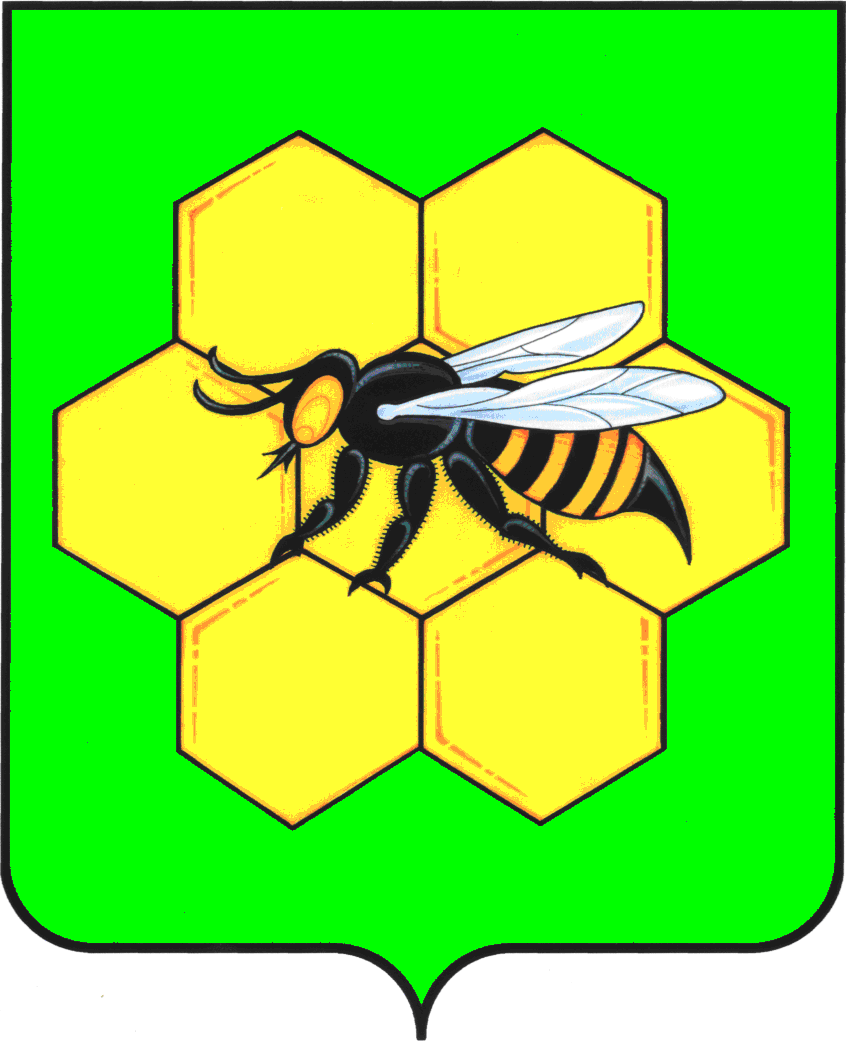 АДМИНИСТРАЦИЯМУНИЦИПАЛЬНОГО РАЙОНА ПЕСТРАВСКИЙСАМАРСКОЙ ОБЛАСТИПОСТАНОВЛЕНИЕот____________________№___________ДолжностьДата поступленияРосписьФ.И.О.Заместитель Главы муниципального района Пестравский по вопросам общественной безопасности, правопорядка и противодействия коррупцииВ.А.СемдяновРуководитель аппарата администрации муниципального района ПестравскийО.В.СапрыкинЮрисконсульт администрацииЕ.В.СтарковаСпециалист по информационной обработке и учету обращений гражданО.К.Пугачева